NORTH BAY LEAGUE OAK DIVISION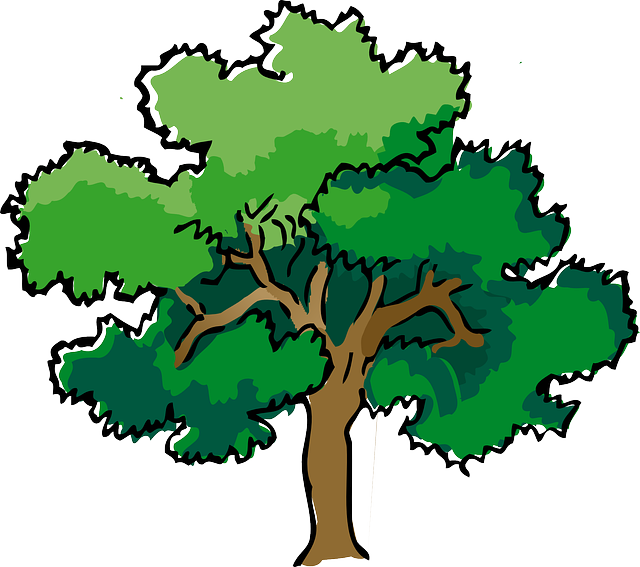 BOYS’ BASKETBALL ALL-LEAGUE, 2022 - 2023Co-Coaches of the year:Travis Taylor - Cardinal Newman, Steve Kramer- WindsorAWARDS OF MERITAWARDS OF MERITAWARDS OF MERITAWARDS OF MERITSam Cline12Cardinal NewmanCo-Most Valuable PlayerFinn Grace12WindsorCo-Most Valuable PlayerGavin Vogensen12Cardinal NewmanDefensive Player of the YearFIRST TEAMFIRST TEAMFIRST TEAMFIRST TEAMFirst NameLast NameGradeSchoolJaydenRussotti12WindsorGavinVogensen12Cardinal NewmanAndrewKrilich12Cardinal NewmanDonovan Hawkins12MontgomeryCadenDeVries11MontgomeryDaveBaraka12PinerSECOND TEAMSECOND TEAMSECOND TEAMSECOND TEAMFirst NameLast NameGradeSchoolGavinReid12AnalyHaydenAnderson10WindsorIzeyahWright11MontgomeryElijahHansen11Santa RosaKanshSingh12PinerHONORABLE MENTIONHONORABLE MENTIONHONORABLE MENTIONHONORABLE MENTIONFirst NameLast NameGradeSchoolCooperWood12Maria CarrilloWillGrafe11MontgomeryMattErickson11PinerTheoMcDowell11PinerMahdiCamara10Cardinal NewmanColinKraft11Windsor